附件1：学信网图像采集码获取操作指南学信网图像采集码可以通过学信网微信公众号、学信网应用程序或学信网学信档案三种途径获取，在实际操作时任选其一即可。方式一 通过学信网微信公众号获取第一步：微信搜索并进入【学信网】公众号。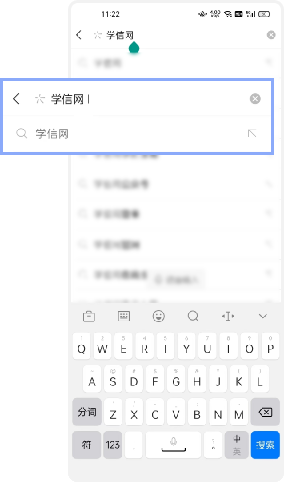 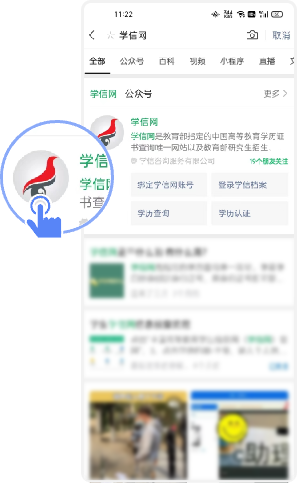 第二步：第一次登录，请点击【关注】，然后点击【发消息】。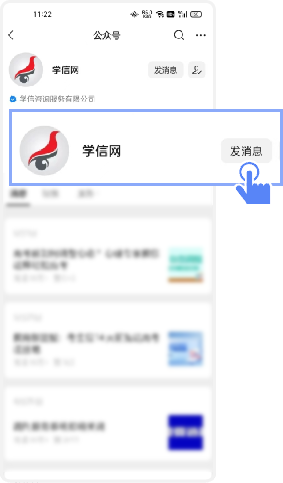 第三步：点击【学信账号】，随后点击【登录学信档案】。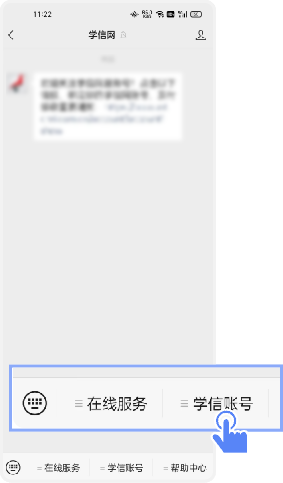 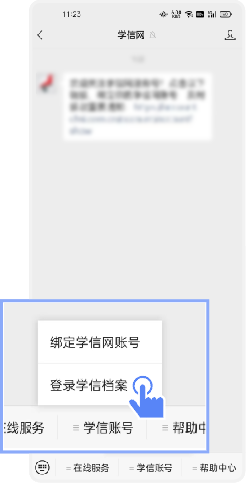 第四步：点击【学籍学历】并选择学籍。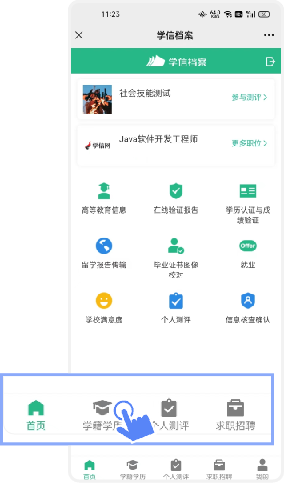 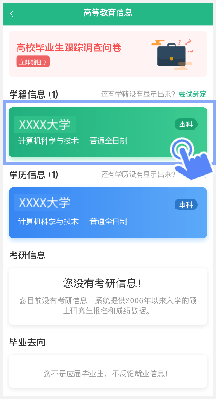 第五步：点击屏幕上方【获取图像采集码】按钮并点击【保存图片】按钮。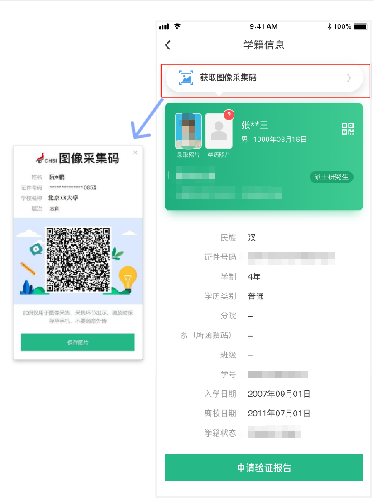 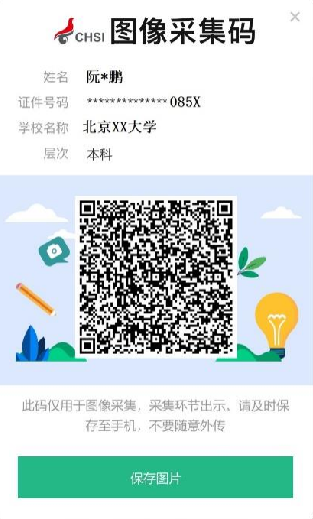 方式二 通过学信网APP获取第一步：打开“学信网”应用程序，进入【我的】页面，点击【登录/注册】，并使用账号密码或微信进行登录。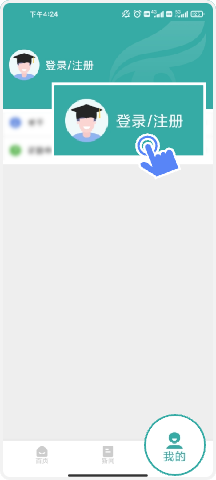 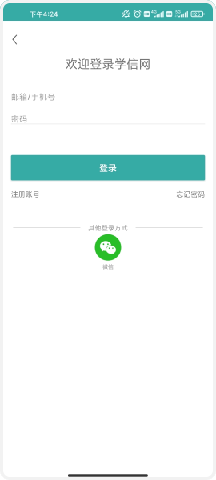 第二步：返回【首页】点击【学籍查询】，随后点击【学籍学历】。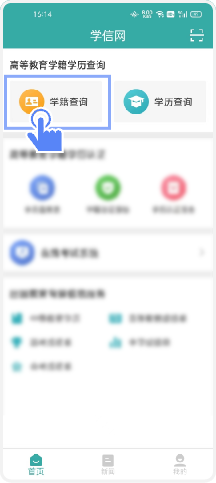 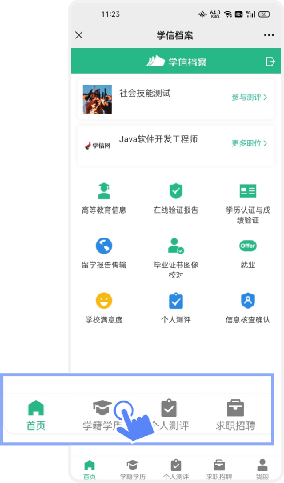 第三步：选择学籍并点击屏幕上方【获取图像采集码】按钮，随后点击【保存图片】。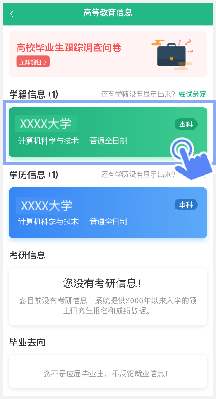 方式三 通过学信网学信档案获取第一步：打开学信网网页（https://www.chsi.com.cn），点击学信网中的【登录】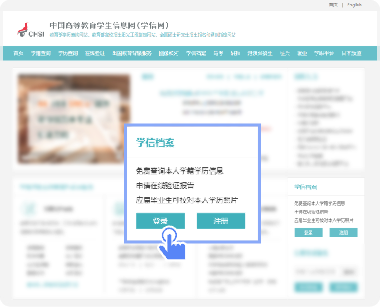 第二步：点击【登录学信档案】并登陆自己的学信网账户。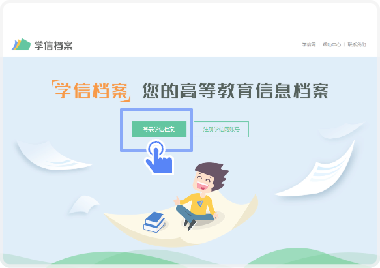 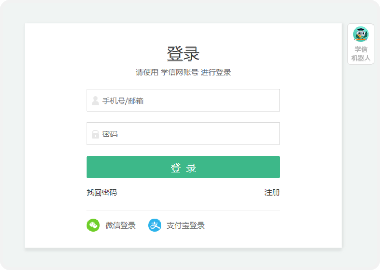 第三步：点击【学籍】，查看本人学籍信息，并进行身份验证。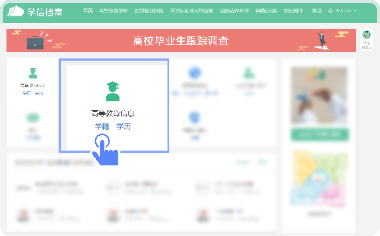 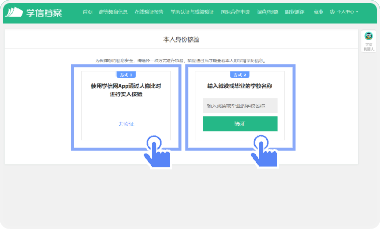 第四步：选择学籍，点击【查看对应采集码】按钮。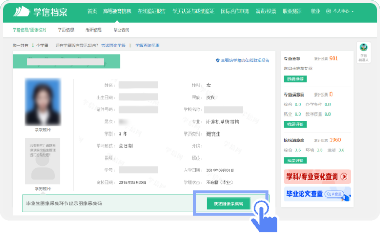 第五步：使用【毕业证照】小程序扫描图像采集码即可开始采集。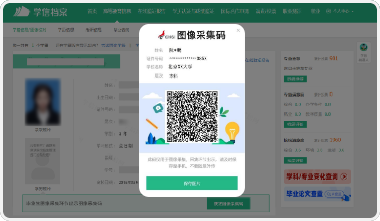 